Jeudi 4 juin – CE2Vendredi 5 juin – CE2Orthographe :									Géométrie 1 :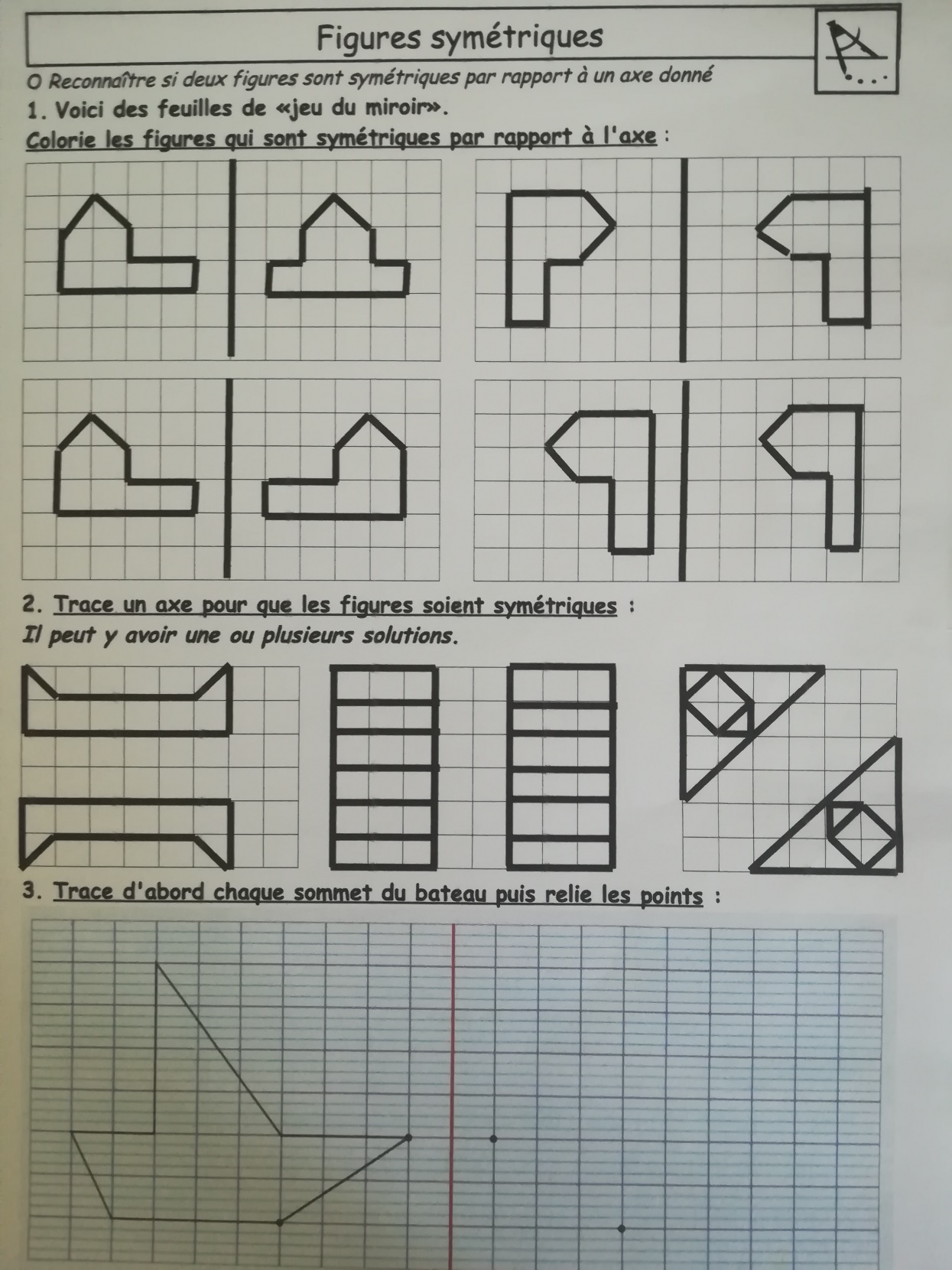 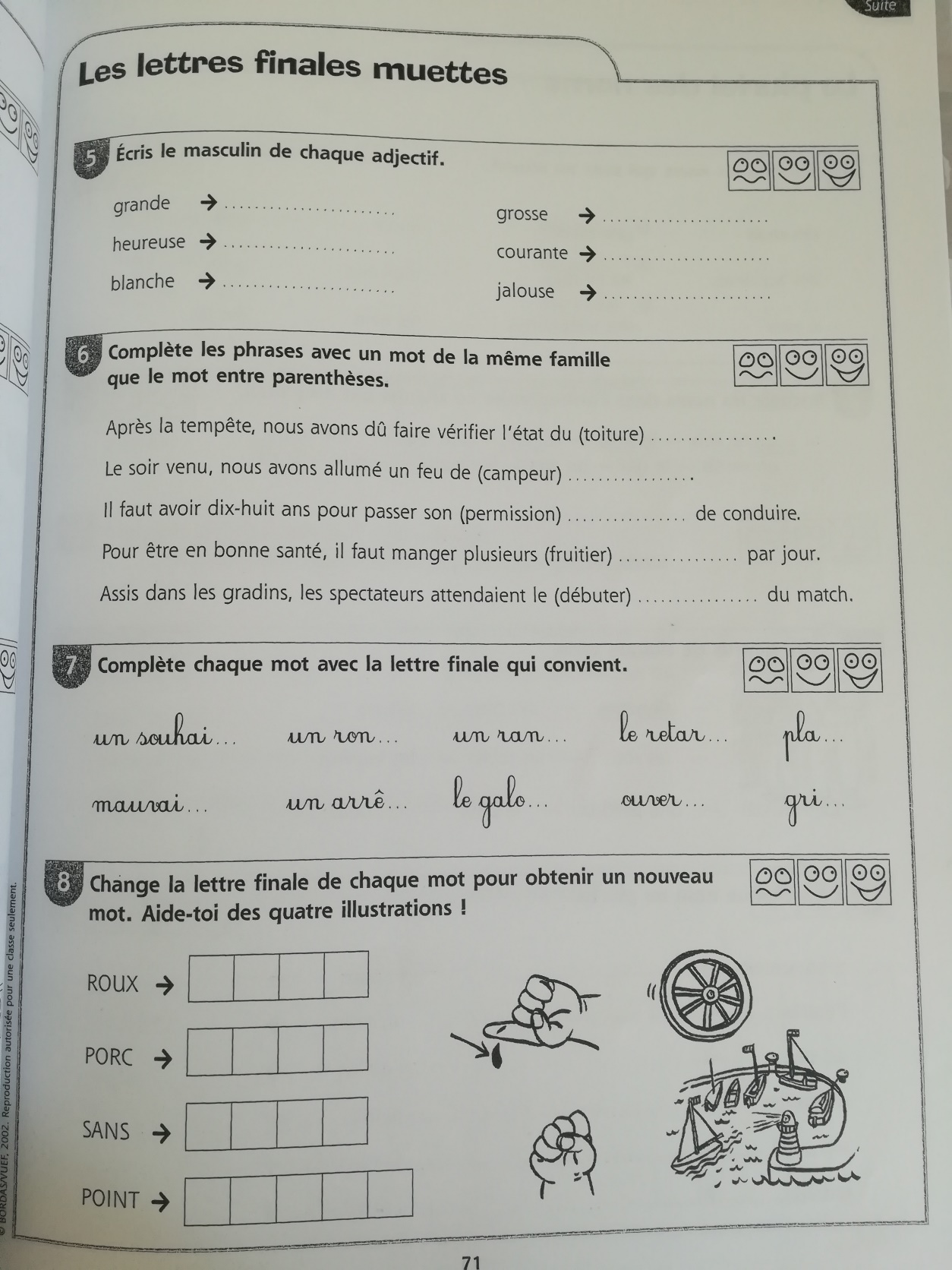 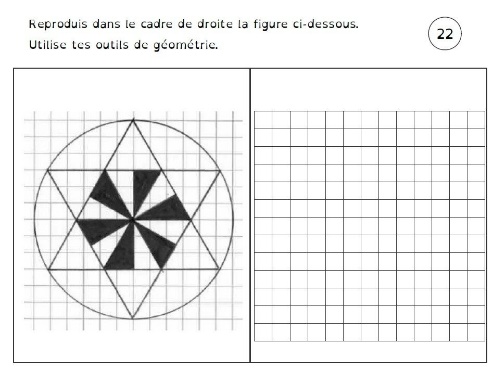 L11					LES NIVEAUX DE LANGAGEOn peut utiliser des mots différents pour parler de la même chose.Les mots que l'on choisit changent :selon la personne à qui on s'adressesi on est à l'oral ou à l'écrit.Il existe trois niveaux de langage : le langage courant, le langage familier et le langage soutenu.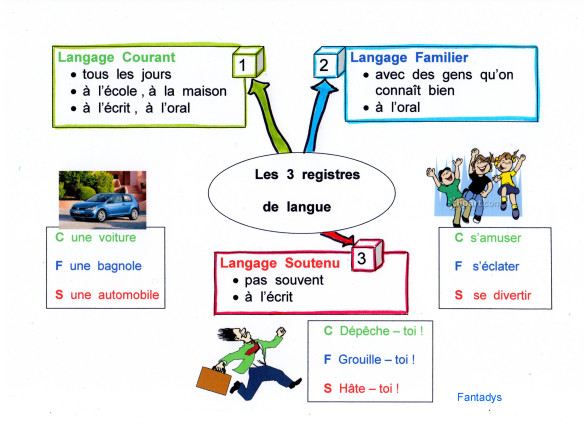 « Je m'exerce » :Classe les mots dans le tableau selon leur niveau de langage. Tu peux t'aider du dictionnaire !piger, soulier, se sauver, chaussure, se restaurer, s'enfuir, comprendre, manger, discerner, bouffer, godasse, cavalerTemps estiméMatière Sujet Matériel nécessaireDéroulement5 minCorrections Corrections Sur le siteCorrige tes exercices de mardi dans ton cahier du jour et ta fiche de lecture du chapitre 6 au crayon vert.15 minRédactionJogging d’écritureCahier d’écrivain Ecris la date puis la consigne en noir :  « Tu te transformes en poisson. Raconte. »Rédige ton jogging d’écriture.5 minCalcul mentalConnaitre les relations entre 5, 10, 15, 25, 30,60, 50 et 100Feuille Sur une feuille, reproduis rapidement le tableau puis écris tes réponses :❶ 4x10=… ❷ 50x2=… ❸ 10x12=… ❹ 6x20=… ❺ 25x3=… ❻ 100x7=…❼ 35x2=…❽ 15x4=… ❾2x45=… ❿2x70=…10 minProblèmesProblème du jourCahier de problèmesEcris la date, recopie puis résous ce problème : Anne a 453 cartes. Lors d’un vide-grenier, elle en vend 189.Combien de cartes a-t-elle après le vide-grenier ?           10 minCalculOpérations du jourCahier du jourPrésente ton cahier du jour avec la date et le titre « Opérations du jour ».Pose et calcule : 78 964 + 35 001 =               7 6471 – 3 987 =        6 723 x 6 =             942 x 57 = Corrige avec ta calculatrice.10 min Orthographe  Mots de la semaine Les mots de liaisonCahier rouge (liste de mots n°25) + ficheContinue à apprendre tes mots de la série n°25 puis fais la fiche (en bas du tableau de vendredi)30 minGéométrieAxe de symétrieRègle GEOM8Dossier de géométrie Crayon de bois et règleRelis la règle GEOM.8 puis fais les fiches p6 et p7. 15 minGrammaire du verbeConjuguer au présent, futur à et l’imparfaitCahier du jourPrésente ton cahier du jour avec le titre « Grammaire du verbe » puis fais l’exercice suivant. Pense à écrire la consigne en noir.Réécris les phrases en conjuguant le verbe au présent, au futur et à l’imparfait. Nous (laver) nos ardoises et (ramasser) nos trousses.Nous (être) en CE2 et nous (avoir) une belle classe. Je me relis. Je fais attention aux accords !25 minGrammaire Identifier le verbe, donner son infinitif, distinguer temps simple et temps composéCahier du jourFais un trait de séparation de 5 carreaux à 5 carreaux puis fais l’exercice suivant. Pense à écrire la consigne en noir et à faire un travail soigné.Recopie le texte puis encadre les verbes en rouge, souligne les sujets en rouge. Ecris l’infinitif des verbes en-dessous et (TS) ou (TC) si c’est un temps simple ou un temps composé. Le Petit Chaperon rouge partit aussitôt pour aller chez sa grand-mère, qui demeurait dans un autre Village. Dans un bois elle rencontra compère le Loup, qui eut bien envie de la manger ; mais il n'osa, à cause de quelques Bûcherons qui étaient dans la Forêt. Il lui demanda où elle allait ; la pauvre enfant ne savait pas qu'il est dangereux de parler à un loup.25 minGrammaireAccord sujet verbeJeu de dominos Fais le jeu sur l’accord sujet verbe.15 minCalcul mentalRévisions des tables de multiplicationInternetRevois les tables de multiplication : Toutes les tableshttps://www.tablesdemultiplication.fr/spuq-ballons.html20 min Lecture Lire et comprendre Le prix des incorruptibles  UN BOUT DE MERLis environ 10 lignes à voix haute après avoir préparé puis lis la suite à voix basse. Lien à copier :https://fr.calameo.com/read/006004962a39eff8bb705?authid=i6JEamjxenWy30 minEMCLes symboles de la RépubliqueSur le site de l’écoleSéance sur le site de l’école.Demain et aujourd’huiArts visuels En lien avec le Prix des Incorruptibles : Il n’y a pas de dragon dans cette histoireMorceau de laineFeuille noire ou blancheFeuille de plusieurs couleursColleCiseaux Pour réaliser ton dragon, clique sur ce lien et suis les étapes. http://www.momes.net/Bricolages/Objets-a-fabriquer/Petits-objets-a-creer/Le-tableau-du-dragon-chinois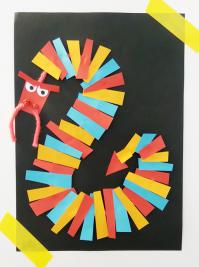 Commence aujourd’hui et tu le finiras demain20 minPoésie Poésie Cahier de poésieIllustre ta poésie. Tu la réciteras le 11 juin.Temps estiméMatière Sujet Matériel nécessaireDéroulement15 minRédactionJogging d’écritureCahier d’écrivainEcris la date puis la consigne en noir : « Tu te réveilles, 1 000 ans ont passé. Raconte »Rédige ton jogging d’écriture.5 minCalcul mentalTables d’additionTop chrono n°6(en bas du tableau)Cahier bleu (CAL1)/MinuteurTu peux soit imprimer le Top chrono, soit le compléter directement, soit le recopier. A toi, de choisir ce qui est le plus facile pour toi !  Fais le Top chrono n° 6Corrige avec la règle CAL.1 10 minProblèmesProblème du jourCahier de problèmesEcris la date, recopie puis résous ce problème : Mme Colleter remplit un bidon en versant 9 bouteilles entières de jus d’orange. Chaque bouteille contenait 2 Litres de jus d’orange.   Quelle est la contenance totale du bidon ? 5 minCalculOpérations du jourCahier du jourPrésente ton cahier du jour avec la date et le titre « Opérations du jour ».Pose et calcule ces opérations : 69 471 + 63 081 =               5 423 – 4 037 =        9 875 x 9 =             634 x 46 = Corrige avec la calculatrice30 minOrthographe Mots de la semaineCahier du jourFichier audio de la dictéePrésente ton cahier du jour avec le titre « Dictée ».Ecoute la bande-son que j’ai envoyée à tes parents par mail mercredi 3 juin. Pour ne pas déranger toute ta famille, tu peux utiliser un casque ou des oreillettes, cela t’aidera à te concentrer. N’hésite pas à faire « pause » si ça va trop vite et à réécouter le nombre de fois que tu as besoin.Ensuite pour te relire, colorie les majuscules en orange, entoure les déterminants pluriels en bleu puis relie-les aux noms et adjectifs qui s’accordent avec et colorie les marques du pluriel en bleu, colorie les mots appris en jaune, encadre les verbes en rouge, souligne les sujets en rouge et colorie les terminaisons des verbes en rouge.  30 minGéométrieAxe de symétrieReproduction sur quadrillageCahier bleu (GEOM8)Cahier du jourCrayon de bois et règle2 Fiches en bas du tableau1- Relis la règle GEOM.8. Présente ton cahier du jour avec le titre « Géométrie », puis fais la fiche d’exercices que tu colleras ensuite dans ton cahier du jour.2-Fais la reproduction de la figure en regardant le document en bas du tableau.10 minNumérationJeu du furet Minuteur 3minDécompte de 2 en 2 à partir de 8 000 pendant 3 minutes.30 minLexiqueLes niveaux de langageRègle   L.11Fiche en bas du tableau à imprimer puis à coller dans le cahier rouge, partie LexiqueRegarde la vidéo :  https://www.youtube.com/watch?v=MwN15MA3urkLis la règle L.11 : Les niveaux de langage puis fais le « Je m’exerce »Fais ensuite l’exercice en ligne : https://www.linstit.com/exercice-francais-vocabulaire-registre-langue-classer-2.html&serno=5&zonparam=2&exono=020 minLectureLire et comprendreLe prix des incorruptibles UN BOUT DE MER.Continue à lire   UN BOUT DE MER.Quel passage du livre as-tu préféré ? 10 minPoésiePoésieCahier de poésieContinue à apprendre ta poésie30 minEMCLes symboles de la RépubliqueSur le site de l’écoleSéance sur le site de l’école.20 minArts visuels En lien avec le Prix des Incorruptibles : Il n’y a pas de dragon dans cette histoireMorceau de laineFeuille noire ou blancheFeuille de plusieurs couleursColleCiseaux Pour réaliser ton dragon, clique sur ce lien et suis les étapes. http://www.momes.net/Bricolages/Objets-a-fabriquer/Petits-objets-a-creer/Le-tableau-du-dragon-chinoisA finir aujourd’huiDate : ….............................. 20 calculs en 1 minute ! n°⑥8 + 4 = ____ 2 + 8 = ____ 3 + 3 = ____ 7 + 2 = ____ 6 + 9 = ____3 + 10 = ____ 8 + 7 = ____ 6 + 3 = ____ 0 + 9 = ____ 6 + 5 = ____6 + 6 = ____ 8 + 6 = ____ 4 + 7 = ____ 8 + 8 = ____ 3 + 9 = ____5 + 9 = ____ 3 + 4 = ____ 9 + 4 = ____ 9 + 8 = ____ 8 + 5 = ____Réussites : …...../ 20familiercourantsoutenu